CAMARA MUNICIPAL DE SANTA BRANCASECRETARIA DE FINANÇAS - CNPJ.01.958.948/0001-17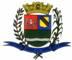 PCA AJUDANTE BRAGA 108 CENTRO SANTA BRANCAData: 13/03/2017 12:46:00Transparência de Gestão Fiscal - LC 131 de 27 de maio 2009 Sistema CECAM (Página: 1 / 3)Empenho	Processo	CPF/CNPJ	Fornecedor	Descrição	Mod. Lic.	Licitação	Valor Empenhado	Valor Liquidado	Valor PagoMovimentação do dia 03 de Março de 201701.00.00 - PODER LEGISLATIVO01.01.00 - CAMARA MUNICIPAL01.01.00 - CAMARA MUNICIPAL 01.01.00.01.000 - Legislativa 01.01.00.01.31 - Ação Legislativa01.01.00.01.31.0001 - MANUTENÇÃO DA CAMARA 01.01.00.01.31.0001.2001 - MANUTENÇÃO DA CAMARA 01.01.00.01.31.0001.2001.31901301 - FGTS 01.01.00.01.31.0001.2001.31901301.0111000 - GERALcontrato01.01.00.01.31.0001.2001.33903959 - SERVIÇOS DE ÁUDIO, VÍDEO E FOTO 01.01.00.01.31.0001.2001.33903959.0111000 - GERAL76	0/0	018.441.965/0001-85	458 - MARCIO AUGUSTO PEREIRA	DISPENSA D	/0	540,00	540,00	0,00CAMARA MUNICIPAL DE SANTA BRANCASECRETARIA DE FINANÇAS - CNPJ.01.958.948/0001-17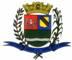 PCA AJUDANTE BRAGA 108 CENTRO SANTA BRANCAData: 13/03/2017 12:46:00Transparência de Gestão Fiscal - LC 131 de 27 de maio 2009 Sistema CECAM (Página: 2 / 3)MODALIDADES DE LICITAÇÃOCO-C - CONVITE / COMPRAS/SERVIÇOSCONC - CONCURSO PÚBLICOCO-O - CONVITE / OBRASCP-C - CONCORRÊNCIA PUBLICA / COMPRAS/SERVIÇOSCP-O - CONCORRÊNCIA PUBLICA / OBRASDISP - DISPENSAIN-G - INEXIGIBILIDADEIS-C - ISENTO DE LICITAÇÕES / COMPRAS/SERVIÇOSIS-O - ISENTO DE LICITAÇÕES / OBRASPR-E - PREGAO ELETRÔNICOPR-G - PREGAO PRESENCIALTP-C - TOMADA DE PREÇOS / COMPRAS/SERVIÇOSTP-O - TOMADA DE PREÇOS / OBRASCAMARA MUNICIPAL DE SANTA BRANCASECRETARIA DE FINANÇAS - CNPJ.01.958.948/0001-17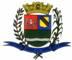 PCA AJUDANTE BRAGA 108 CENTRO SANTA BRANCAData: 13/03/2017 12:46:00Transparência de Gestão Fiscal - LC 131 de 27 de maio 2009 Sistema CECAM (Página: 3 / 3)Empenho	Processo	CPF/CNPJ	Fornecedor	Descrição	Mod. Lic.	Licitação	Valor Empenhado	Valor Liquidado	Valor PagoSANTA BRANCA, 03 de Março de 2017EVANDRO LUIZ DE MELO SOUSA1SP147248/0-8CHEFE DA COORD FINANCEIRA710/0037 - Fundo de Garantia por Tempo de Serviços, recolhimento do FGTS de competencia do mes de fevereiro de 2017 conforme sefip710/0037 - Fundo de Garantia por Tempo de Serviços, recolhimento do FGTS de competencia do mes de fevereiro de 2017 conforme sefip710/0037 - Fundo de Garantia por Tempo de Serviços, recolhimento do FGTS de competencia do mes de fevereiro de 2017 conforme sefipOUTROS/NÃOOUTROS/NÃO/00,000,001.706,6001.01.00.01.31.0001.2001.33903007 - GÊNEROS DE ALIMENTAÇÃO01.01.00.01.31.0001.2001.33903007.0111000 - GERAL780/0   019.714.857/0001-00439 - FABRICA DE GELO STA BRANCA LTDA ME, galao de agua mineral de 20 litrosDISPENSA D/072,0072,0072,0001.01.00.01.31.0001.2001.33903021 - MATERIAL DE COPA E COZINHA01.01.00.01.31.0001.2001.33903021.0111000 - GERAL820/0   019.795.985/0002-06471 - REDE DE SUPERMERCADOS PORTUGUES    , pitoli faca carbono 7 mart, faqueiro 24pc azul martDISPENSA D/030,680,000,0001.01.00.01.31.0001.2001.33903699 - OUTROS SERVIÇOS DE PESSOA FÍSICA01.01.00.01.31.0001.2001.33903699.0111000 - GERAL610/0101.254.478-84257 - SERVIDOR MUNICIPAL, refere-se ao adiantamento de numerario para a viagem da Vereadora Juliana610/0101.254.478-84257 - SERVIDOR MUNICIPAL, refere-se ao adiantamento de numerario para a viagem da Vereadora Julianae AssessorOUTROS/NÃOOUTROS/NÃO/0-128,75-128,75-128,75Sergio a cidade de são paulo onde participará da Feira de Empreendedor no parque doedor no parque doanhembi no dia 21 de fevereiro de 2017, refere  - se ao adiantamento de numerario para asanhembi no dia 21 de fevereiro de 2017, refere  - se ao adiantamento de numerario para asanhembi no dia 21 de fevereiro de 2017, refere  - se ao adiantamento de numerario para asdespesas com viagem da vereadora Juliana e Assessor Sergio ao muni cipio de São paulodespesas com viagem da vereadora Juliana e Assessor Sergio ao muni cipio de São paulodespesas com viagem da vereadora Juliana e Assessor Sergio ao muni cipio de São pauloa Assembleia Legislativa  no dia 22 de fevereiro de 201701.01.00.01.31.0001.2001.33903901 - ASSINATURAS DE PERIÓDICOS E ANUIDADES01.01.00.01.31.0001.2001.33903901.0111000 - GERAL770/0   054.102.785/0001-32430 - EDITORA NDJ LTDA, refere -se a renovação da assinatura de boletim de direito adminstrativo d770/0   054.102.785/0001-32430 - EDITORA NDJ LTDA, refere -se a renovação da assinatura de boletim de direito adminstrativo duramnrte 12DISPENSA D/06.000,006.000,000,00meses01.01.00.01.31.0001.2001.33903905 - SERVIÇOS TÉCNICOS PROFISSIONAIS01.01.00.01.31.0001.2001.33903905.0111000 - GERAL10/0   000.626.646/0001-8934 - CECAM CONS ECON. CONT E ADM. MUN. S   , Empenho global para pagamento dos serviços profissionais nas area de contabilidade,a de contabilidade,CONVITE02/201402/20140,000,006.410,99patrimonio, processo legislativo, adminstração de pessoal e controle interno  conformele interno  conformeEmpenhoProcessoCPF/CNPJFornecedorDescriçãoMod. Lic.   LicitaçãoMod. Lic.   LicitaçãoValor EmpenhadoValor LiquidadoValor Pago, refere -se aos serviços prestados de transmissao das sessoes ordinarias dacamaramunicipal via radio sb 106 fm conforme contrato01.01.00.01.31.0001.2001.33903966 - SERVIÇOS JUDICIÁRIOS01.01.00.01.31.0001.2001.33903966 - SERVIÇOS JUDICIÁRIOS01.01.00.01.31.0001.2001.33903966 - SERVIÇOS JUDICIÁRIOS01.01.00.01.31.0001.2001.33903966 - SERVIÇOS JUDICIÁRIOS01.01.00.01.31.0001.2001.33903966.0111000 - GERAL01.01.00.01.31.0001.2001.33903966.0111000 - GERAL01.01.00.01.31.0001.2001.33903966.0111000 - GERAL790/0007.449.810/0001-79474 - TABELIAO DE NOTAS E DE PROTESTO DE, REFERE -SE AOS SERVIÇOS PRESTADOS DE AUTENTICAÇÃO DE DOCUMENTOS, REFERE -SE AOS SERVIÇOS PRESTADOS DE AUTENTICAÇÃO DE DOCUMENTOSDISPENSA D/087,3687,3687,36ATAS PARA RECEITA FEDERAL E CERTIFICADO DIGITAL01.01.00.01.31.0001.2001.33903969 - SEGUROS EM GERAL01.01.00.01.31.0001.2001.33903969 - SEGUROS EM GERAL01.01.00.01.31.0001.2001.33903969 - SEGUROS EM GERAL01.01.00.01.31.0001.2001.33903969 - SEGUROS EM GERAL01.01.00.01.31.0001.2001.33903969.0111000 - GERAL01.01.00.01.31.0001.2001.33903969.0111000 - GERAL01.01.00.01.31.0001.2001.33903969.0111000 - GERAL690/0061.383.493/0001-80224 - SOMPO SEGUROS S.A., Refere -se a renovação do seguro  durante 12 meses do predio da camara municipal  deDISPENSA D/00,000,002.596,50santa branca01.01.00.01.31.0001.2001.33903995 - MANUTENÇÃO E CONSERVAÇÃO DE EQUIPAMENTOS DE PROCESSAMENTO DE DADOS01.01.00.01.31.0001.2001.33903995 - MANUTENÇÃO E CONSERVAÇÃO DE EQUIPAMENTOS DE PROCESSAMENTO DE DADOS01.01.00.01.31.0001.2001.33903995 - MANUTENÇÃO E CONSERVAÇÃO DE EQUIPAMENTOS DE PROCESSAMENTO DE DADOS01.01.00.01.31.0001.2001.33903995 - MANUTENÇÃO E CONSERVAÇÃO DE EQUIPAMENTOS DE PROCESSAMENTO DE DADOS01.01.00.01.31.0001.2001.33903995 - MANUTENÇÃO E CONSERVAÇÃO DE EQUIPAMENTOS DE PROCESSAMENTO DE DADOS01.01.00.01.31.0001.2001.33903995.0111000 - GERAL01.01.00.01.31.0001.2001.33903995.0111000 - GERAL01.01.00.01.31.0001.2001.33903995.0111000 - GERAL100/0003.083.597/0001-7358 - COMPUTAÇÃO E ARTE SERV.DE INF.LTDA, Emepnho global para pagamento dos serviços de manutenção, reparos, instalaçoes,, Emepnho global para pagamento dos serviços de manutenção, reparos, instalaçoes,DISPENSA D/00,000,00600,00formataçoes,  de equipamentos de informatica conforme contrato01.01.00.01.31.0001.2001.44905206 - APARELHOS E EQUIPAMENTOS DE COMUNICAÇÃO01.01.00.01.31.0001.2001.44905206 - APARELHOS E EQUIPAMENTOS DE COMUNICAÇÃO01.01.00.01.31.0001.2001.44905206 - APARELHOS E EQUIPAMENTOS DE COMUNICAÇÃO01.01.00.01.31.0001.2001.44905206 - APARELHOS E EQUIPAMENTOS DE COMUNICAÇÃO01.01.00.01.31.0001.2001.44905206.0111000 - GERAL01.01.00.01.31.0001.2001.44905206.0111000 - GERAL01.01.00.01.31.0001.2001.44905206.0111000 - GERAL830/0019.795.985/0002-06471 - REDE DE SUPERMERCADOS PORTUGUES, aparelho telefonica intelbras branco com chaveDISPENSA D/056,150,000,0001.01.00.01.31.0001.2001.44905234 - MÁQUINAS, UTENSÍLIOS E EQUIPAMENTOS DIVERSOS01.01.00.01.31.0001.2001.44905234 - MÁQUINAS, UTENSÍLIOS E EQUIPAMENTOS DIVERSOS01.01.00.01.31.0001.2001.44905234 - MÁQUINAS, UTENSÍLIOS E EQUIPAMENTOS DIVERSOS01.01.00.01.31.0001.2001.44905234 - MÁQUINAS, UTENSÍLIOS E EQUIPAMENTOS DIVERSOS01.01.00.01.31.0001.2001.44905234.0111000 - GERAL01.01.00.01.31.0001.2001.44905234.0111000 - GERAL01.01.00.01.31.0001.2001.44905234.0111000 - GERAL840/0019.795.985/0002-06471 - REDE DE SUPERMERCADOS PORTUGUES, liquidificador arno new facic 220v, tanquinho newmaq atlanta 220 vDISPENSA D/0414,000,000,00SUBTOTAL------------------------------------------------------------------7.071,446.570,6111.344,70TOTAL------------------------------------------------------------------7.071,446.570,6111.344,70